038 ギンモクセイ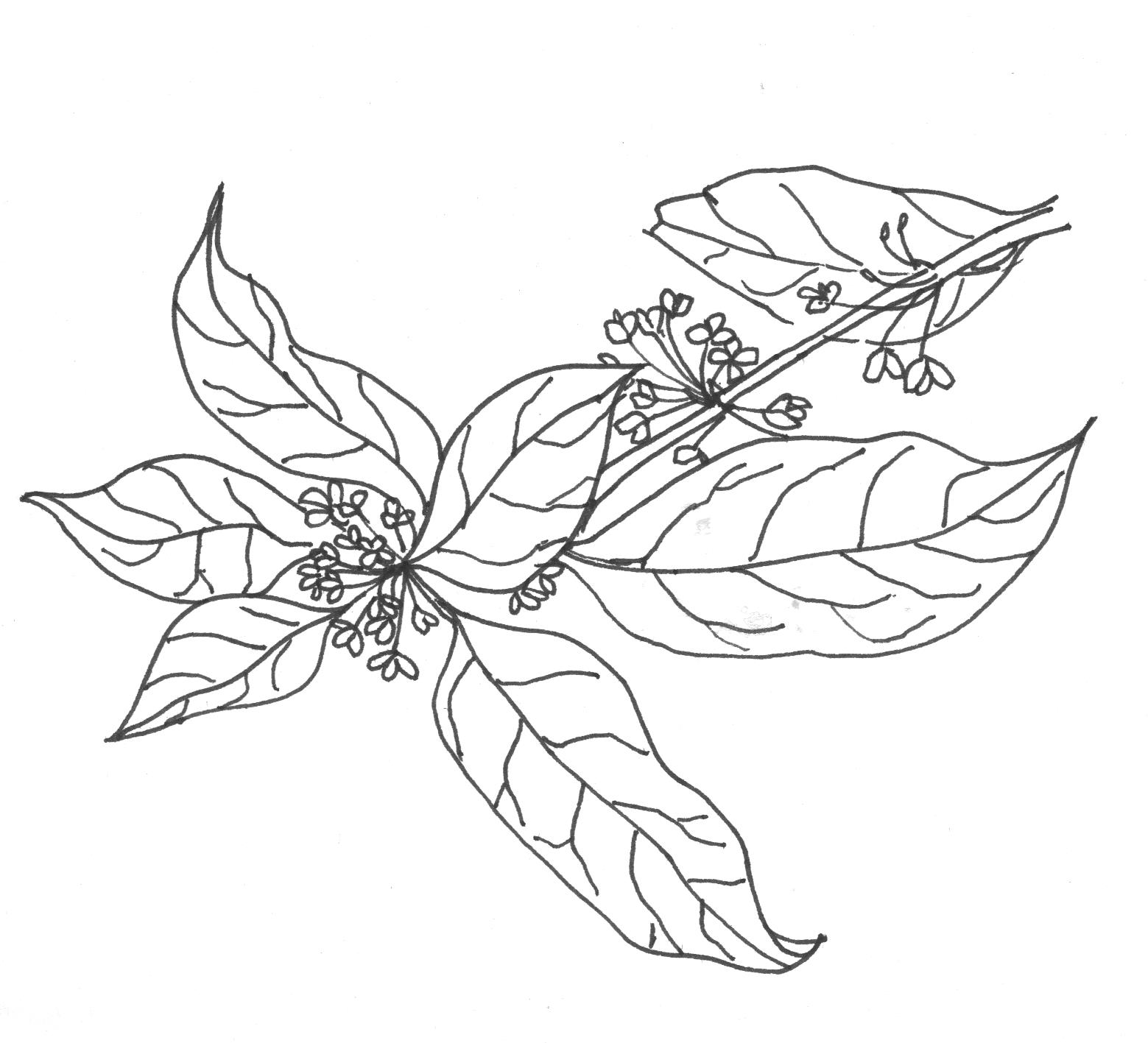 